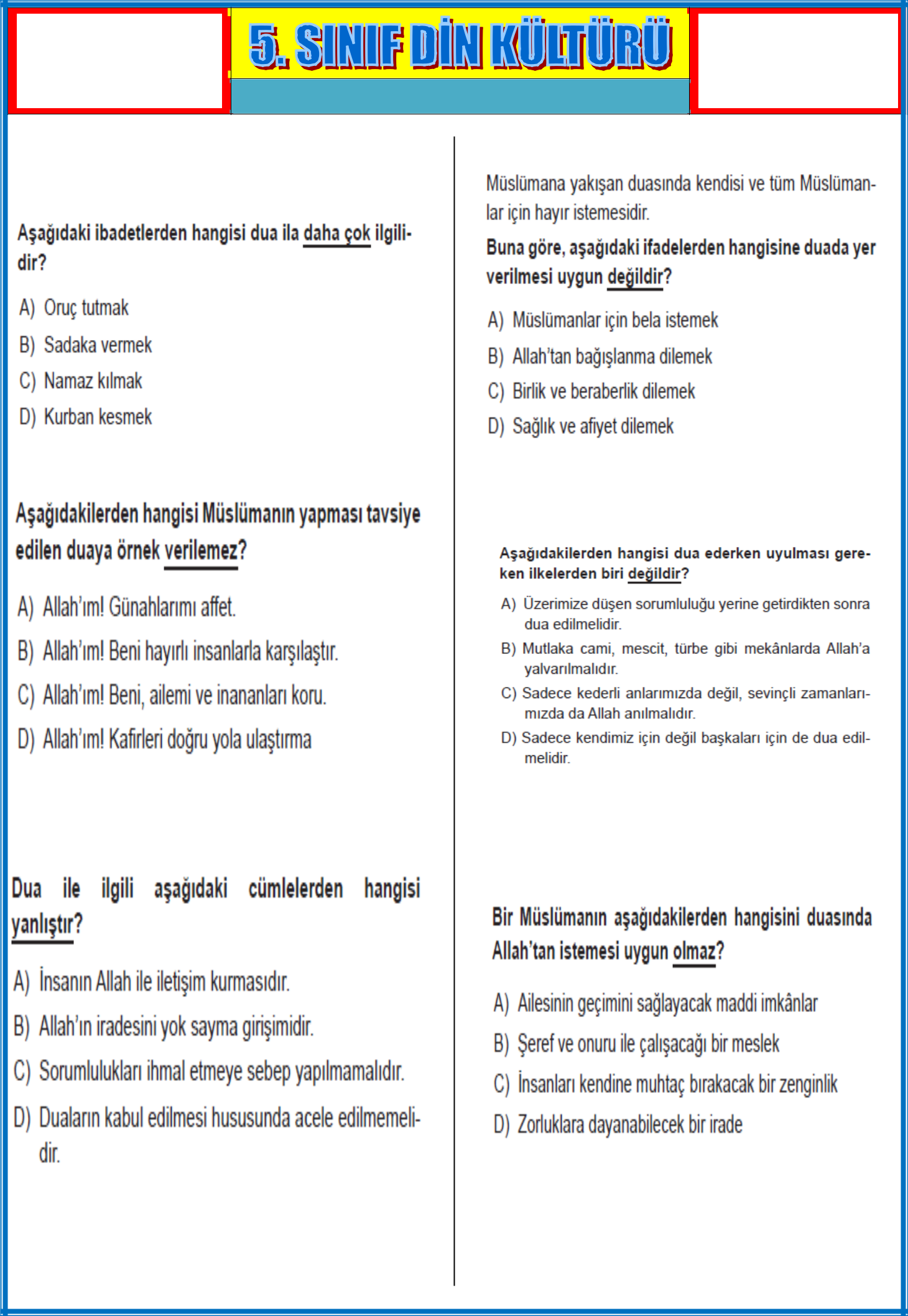 2.5.1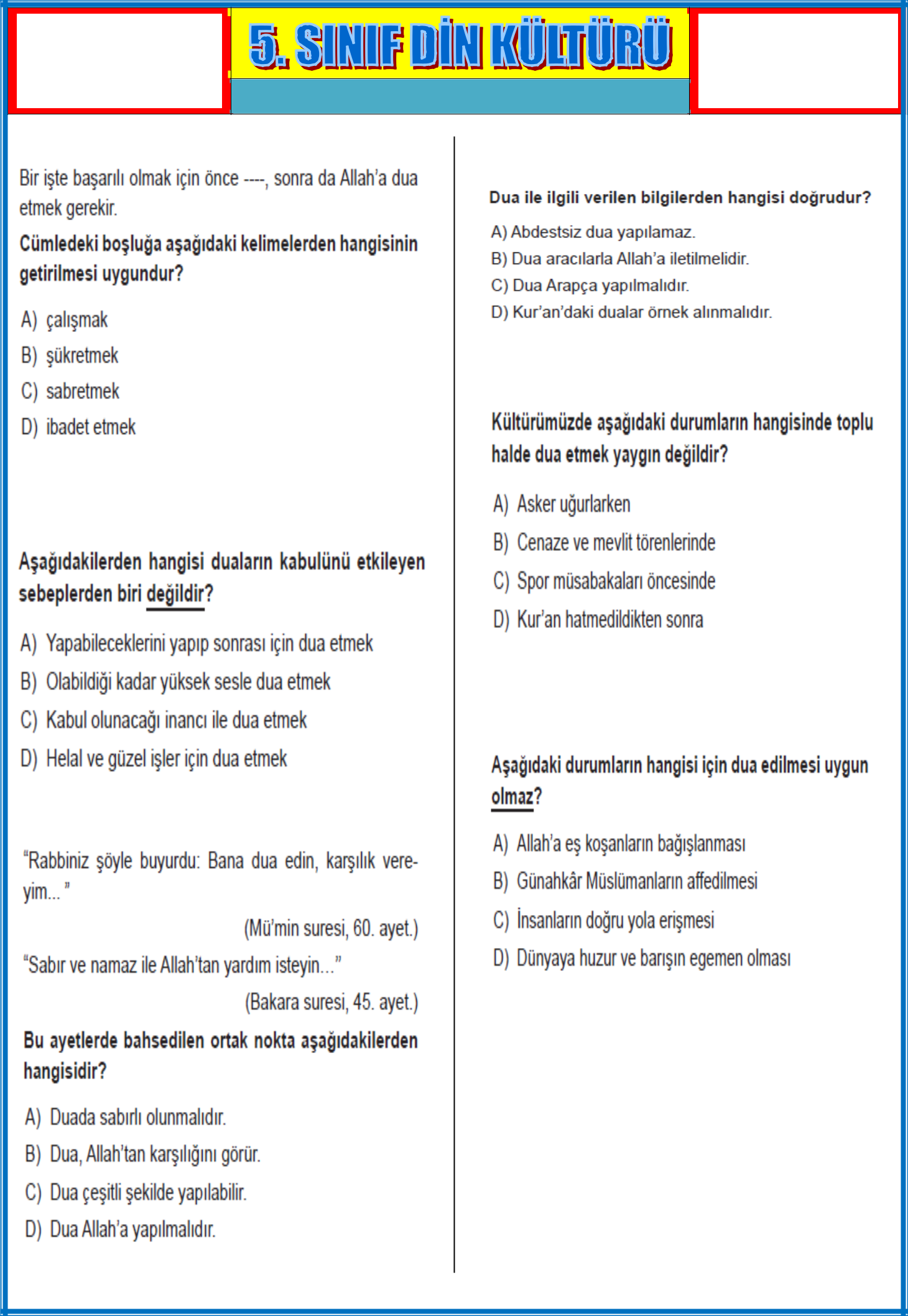 11.8.12.9.2 test 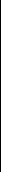 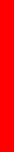 KAYNAK:odsgm.meb.gov.tr/kurslar/3DUA4.1.3.6.6.DUA7.10.